LAMPIRANDOKUMENTASI KEADAAN SEKOLAHUJI KARAKTERISTIK SISWAUJI KEBUTUHAN SISWAUJI AHLI ISI/MATERI MEDIA PEMBELAJARANUJI AHLI MEDIA DAN DESAIN PEMBELAJARANPROSES BELAJAR MENGAJARUJI PERORANGANUJI KELOMPOK KECILWAWANCARA DAN TANGGAPAN TERHADAP GURUKEADAAN SEKOLAH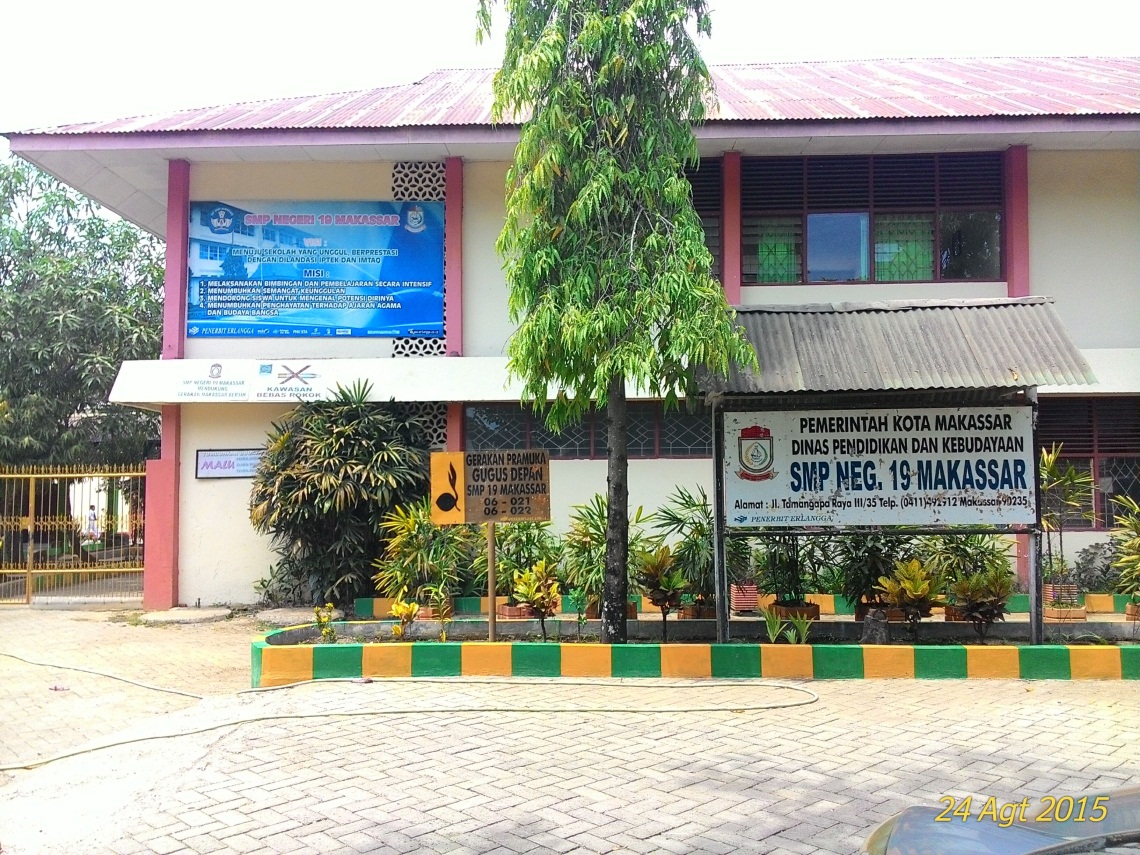 Gambar 1.1 Keadaan Sekolah dari Depan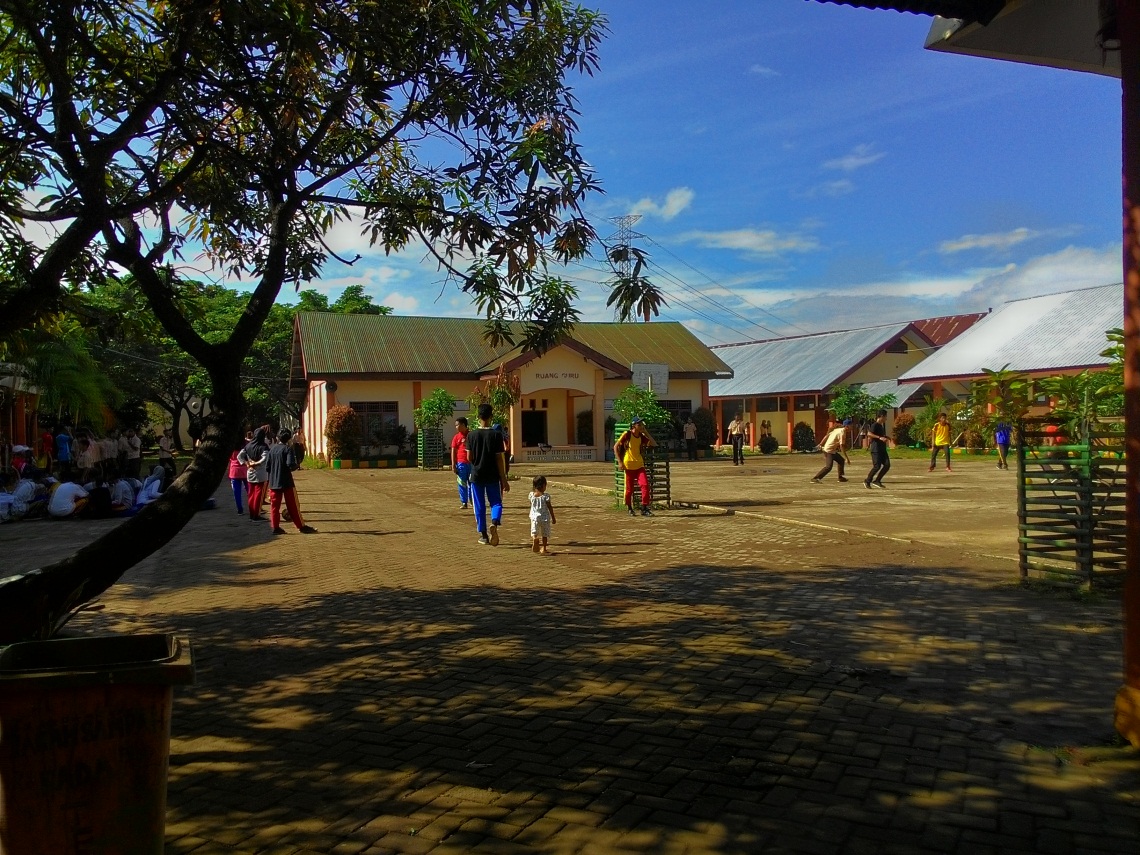 Gambar 1.2 Keadaan Sekolah dari DalamUJI KARAKTERISTIK SISWA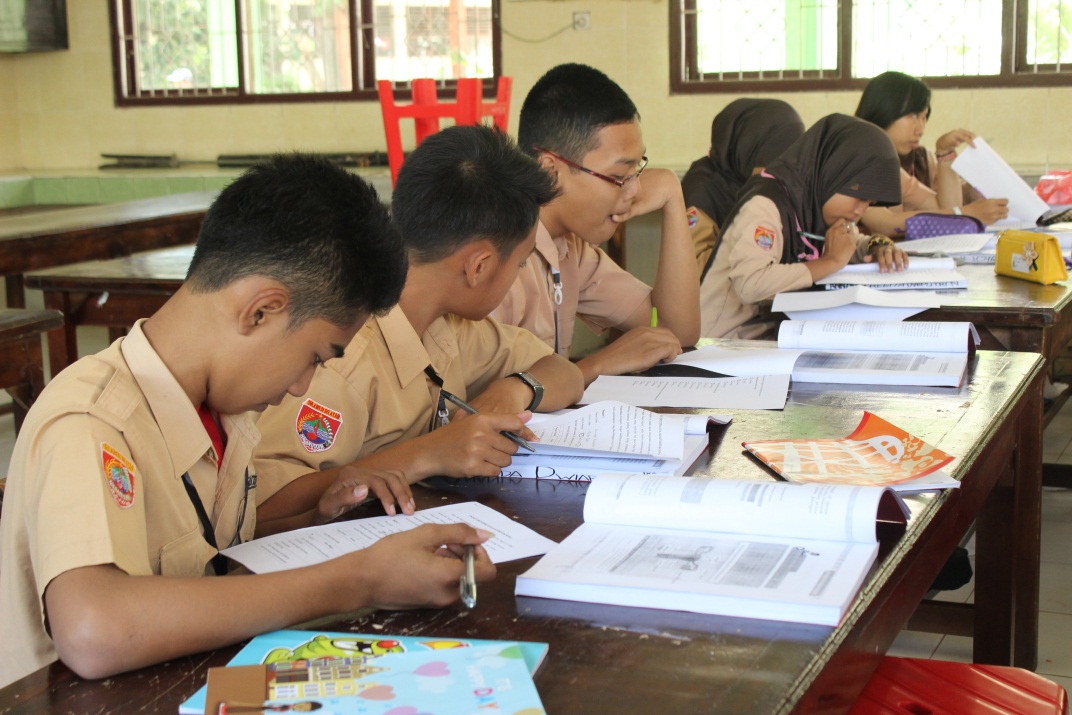 Gambar 2.1 Pengisian Angket Uji Karakteristik oleh Siswa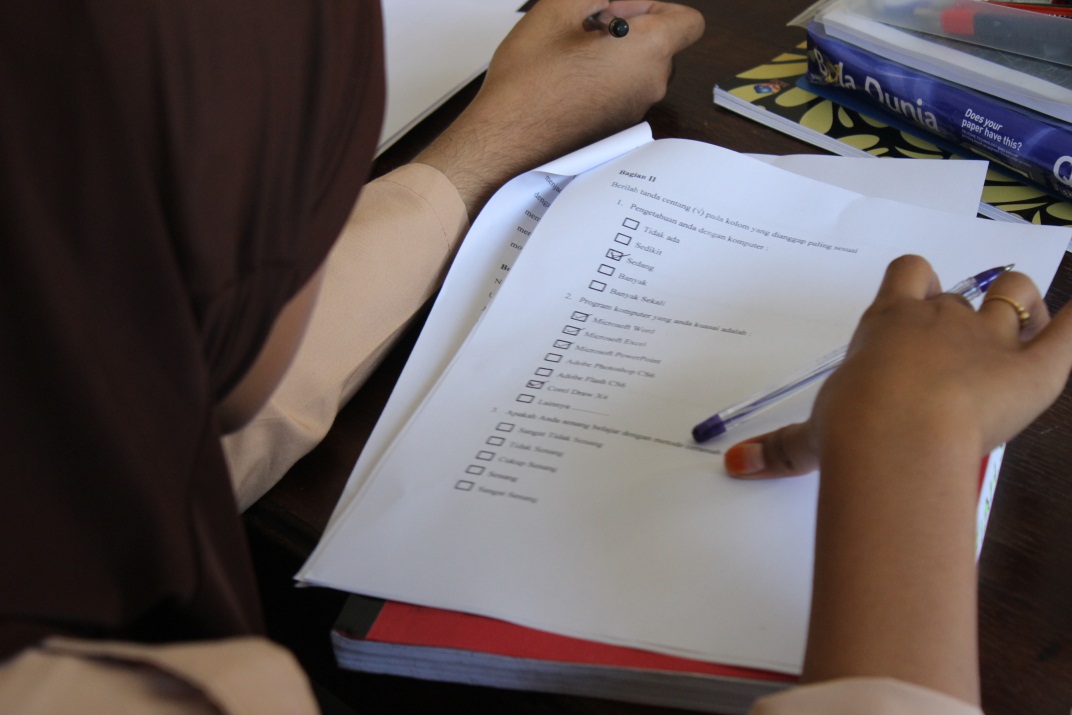 Gambar 2.2 Pengisian Angket Uji Karakteristik oleh Salah Satu SiswaUJI KEBUTUHAN SISWA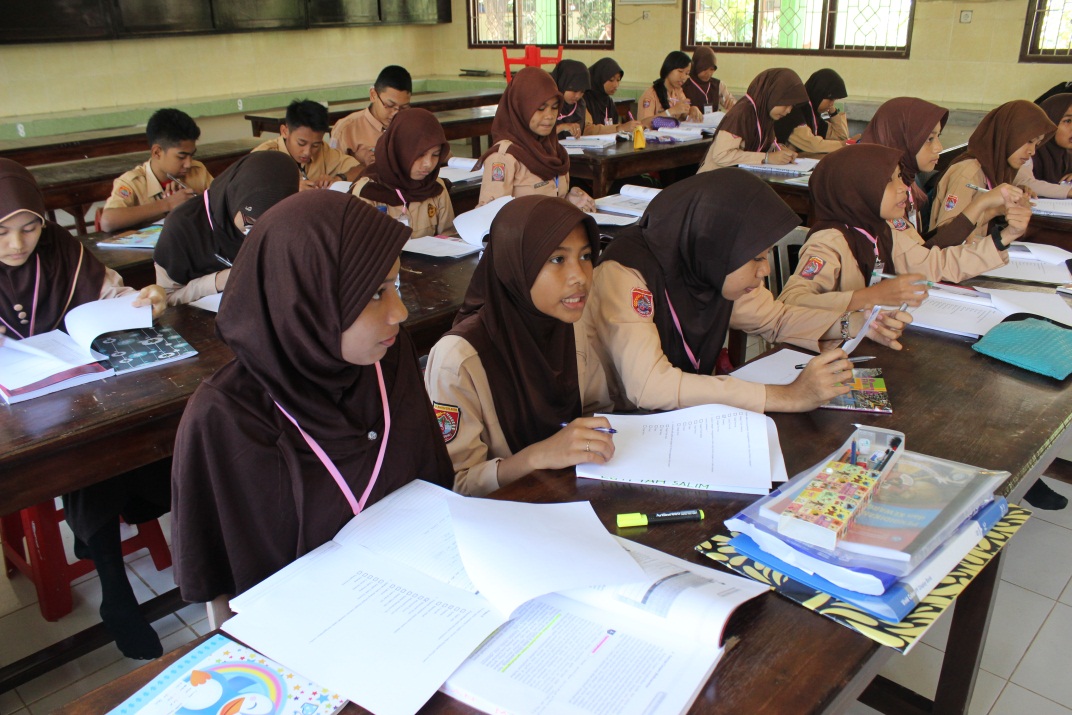 Gambar 3.1 Pengisian Angket Uji Kebutuhan oleh Siswa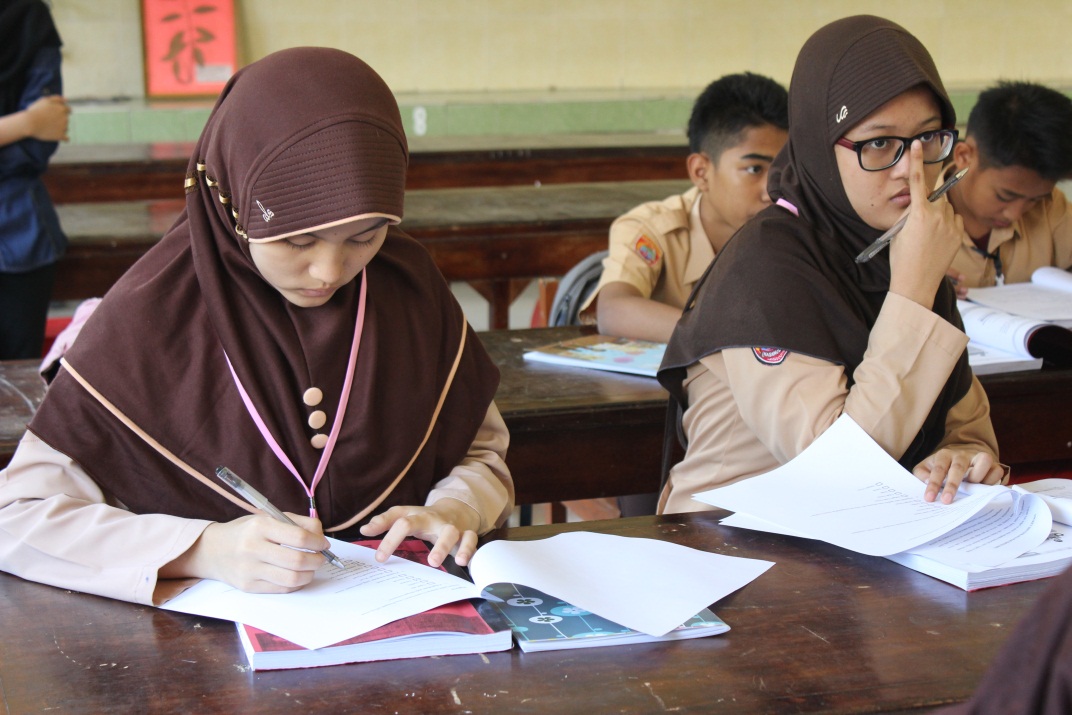 Gambar 3.2 Pengisian Angket Uji Kebutuhan oleh SiswaUJI AHLI ISI/MATERI MEDIA PEMBELAJARAN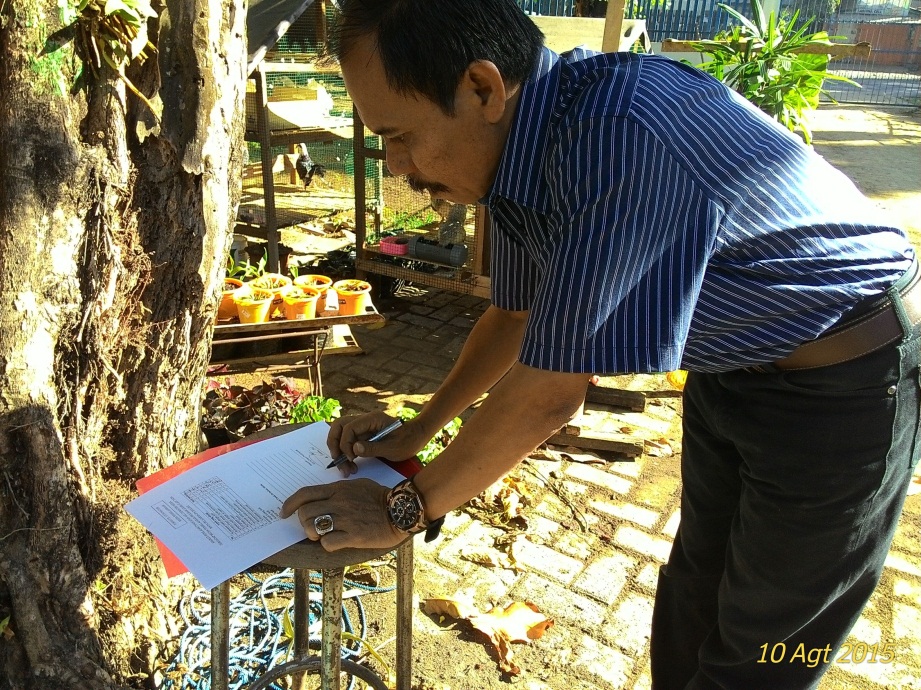 Gambar 4 Pengisian Angket Uji Ahli Isi/Materi Media Pembelajaran oleh Bapak Dr. Adnan M.S selaku Ahli Isi/Materi Pembelajaran IPA BiologiUJI AHLI ISI/MATERI MEDIA PEMBELAJARAN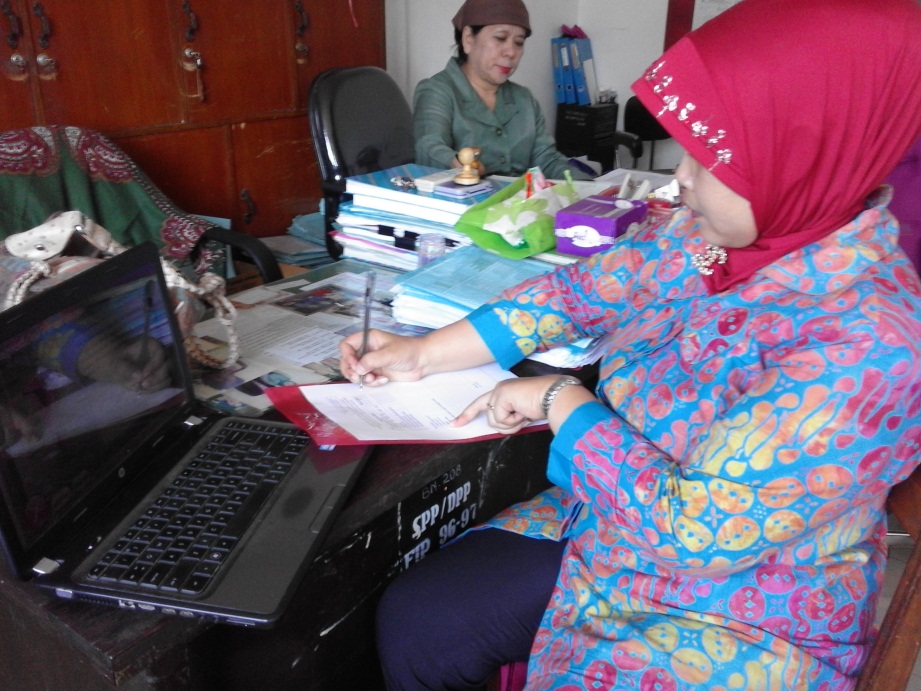 Gambar 5 Pengisian Angket Uji Ahli Media dan Desain Pembelajaran olehIbu Dr. Arnidah, S.Pd, M.Si selaku Ahli Media dan Desain PembelajaranPROSES BELAJAR MENGAJAR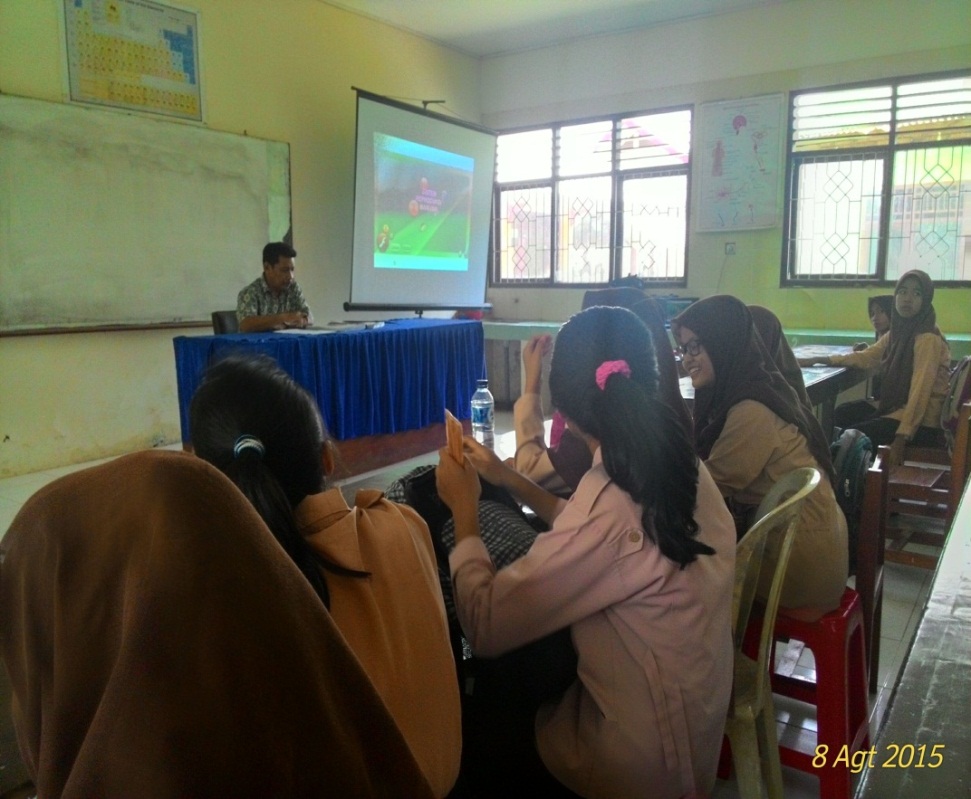 Gambar 6.1 Proses Belajar Mengajar dengan Menggunakan Multimedia Program Adobe Flash 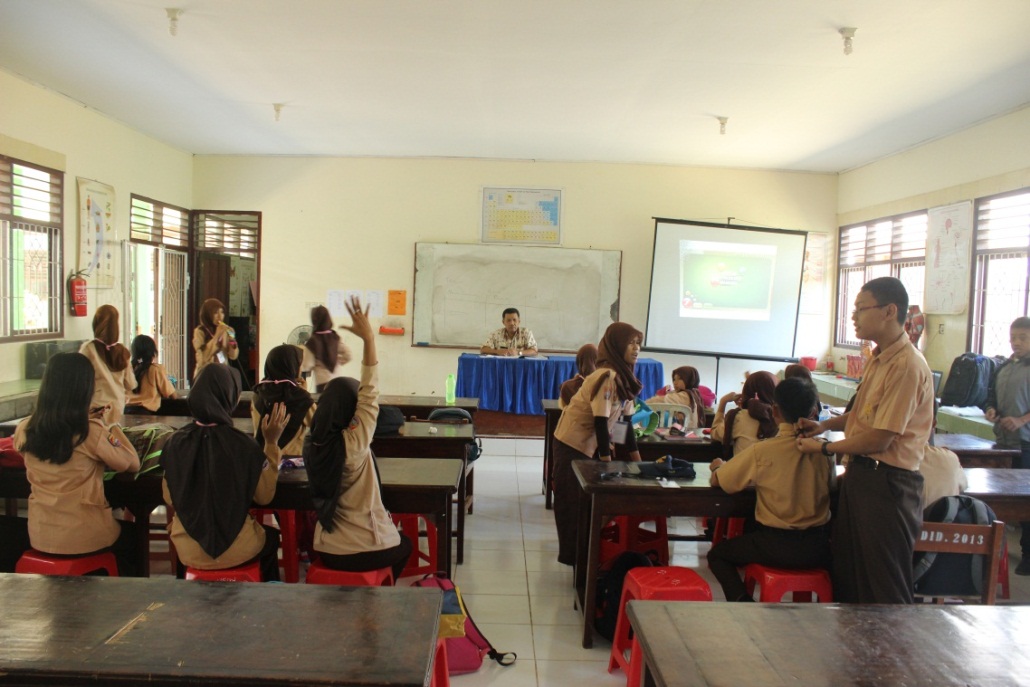 Gambar 6.2 Proses Belajar Mengajar dengan Menggunakan Multimedia Program Adobe FlashUJI PERORANGAN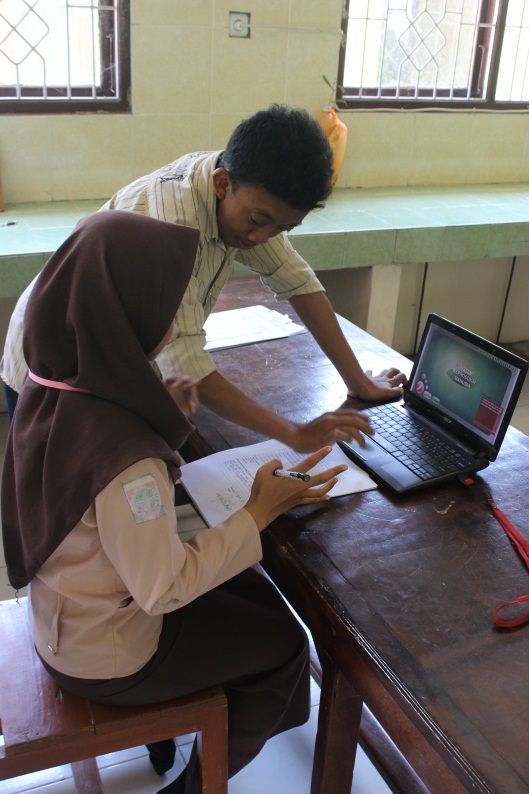 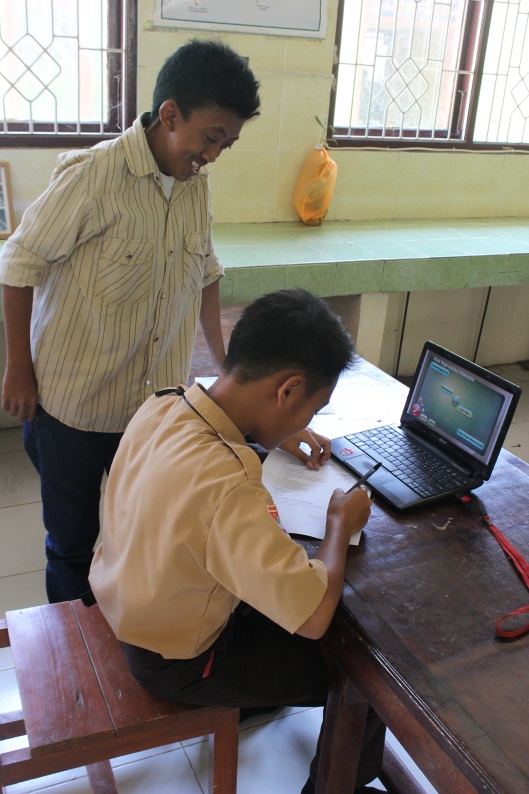 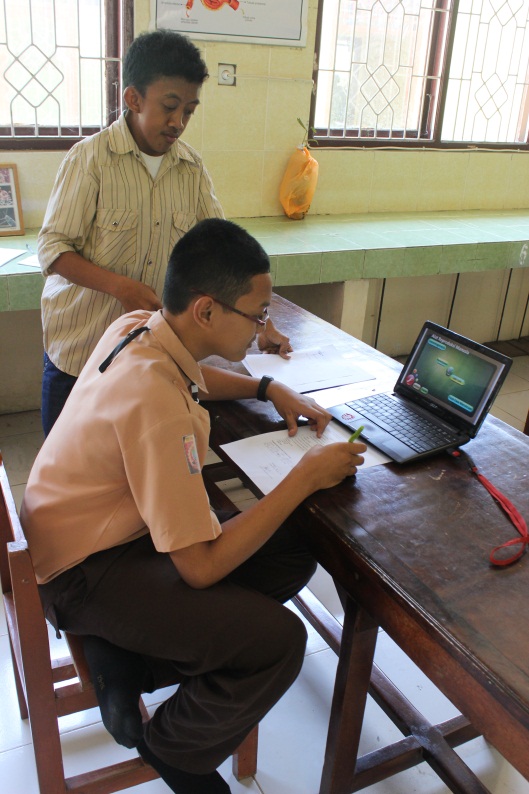 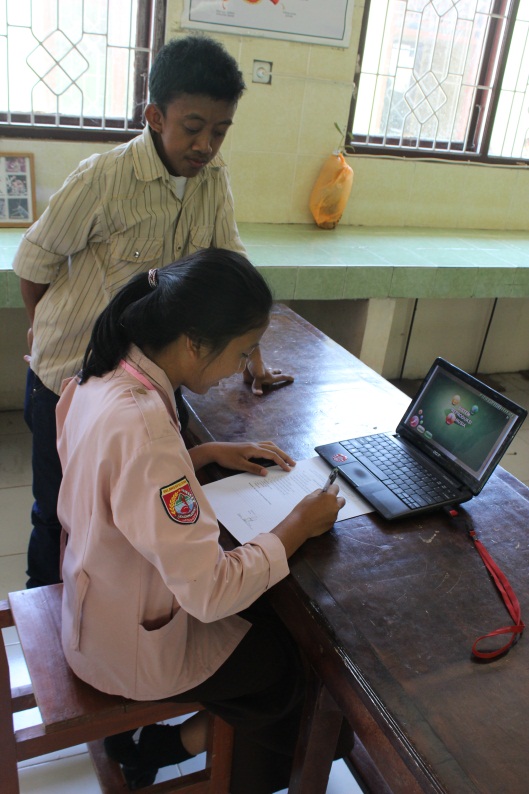 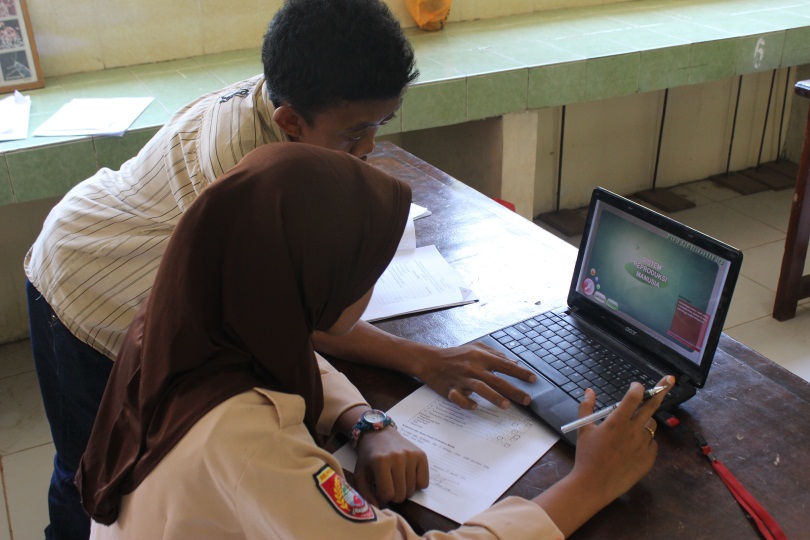 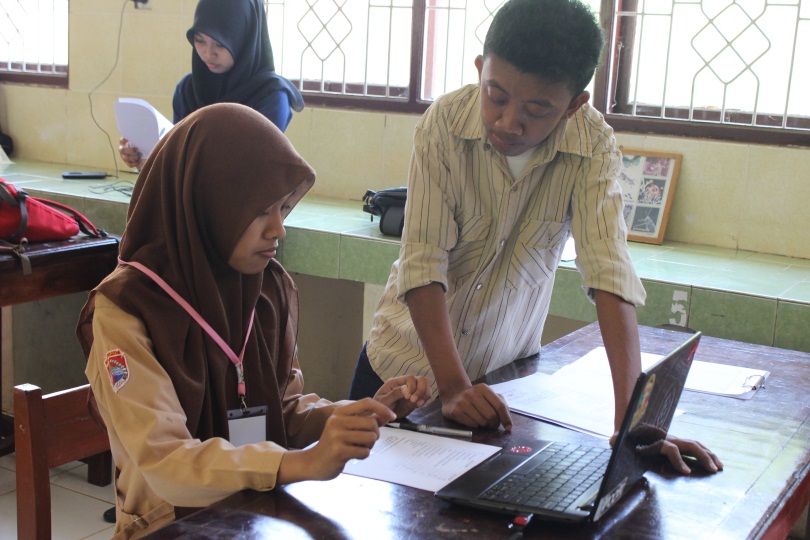 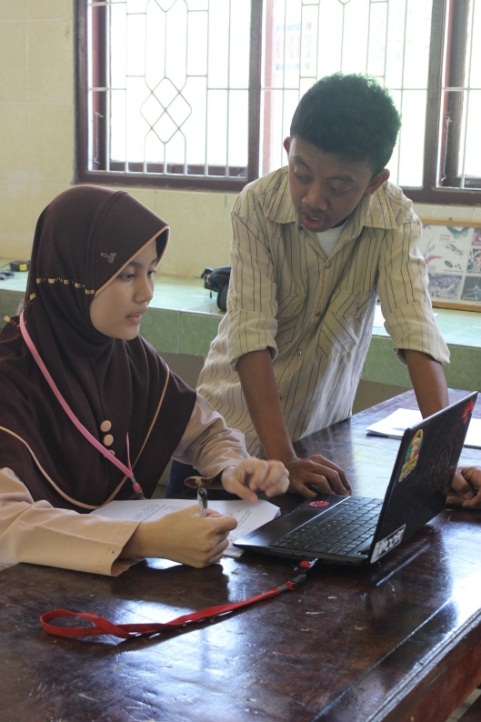  UJI KELOMPOK KECIL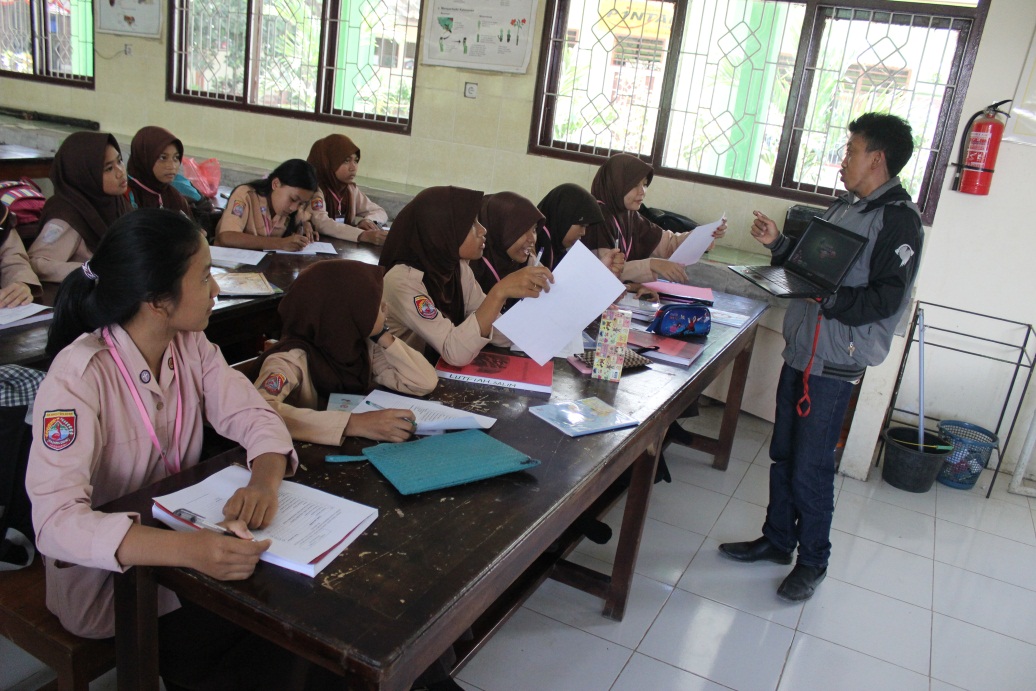 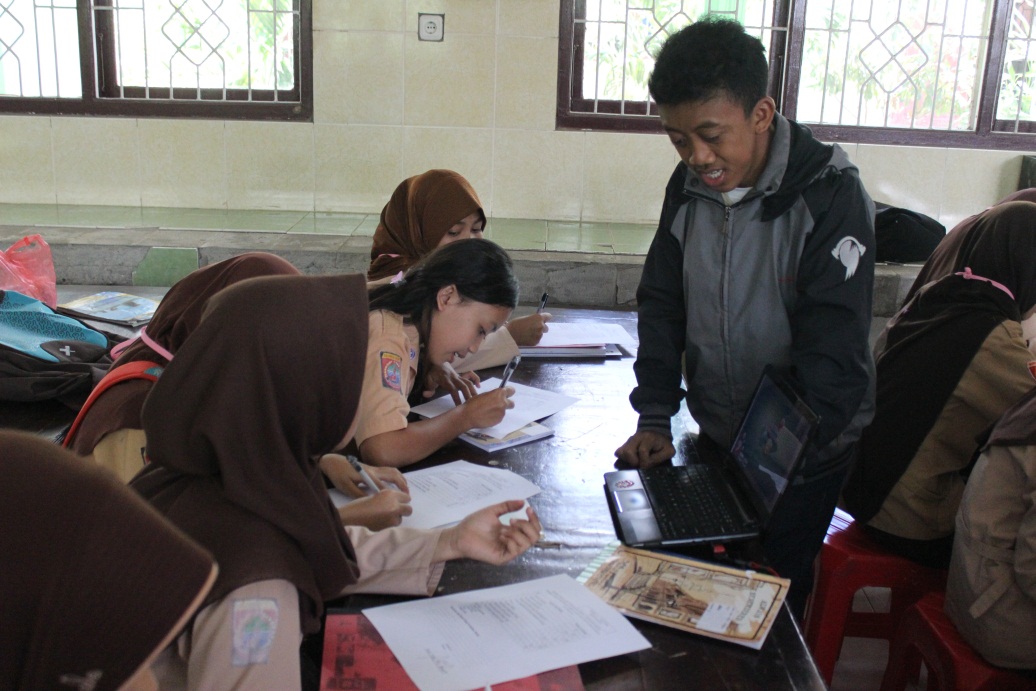 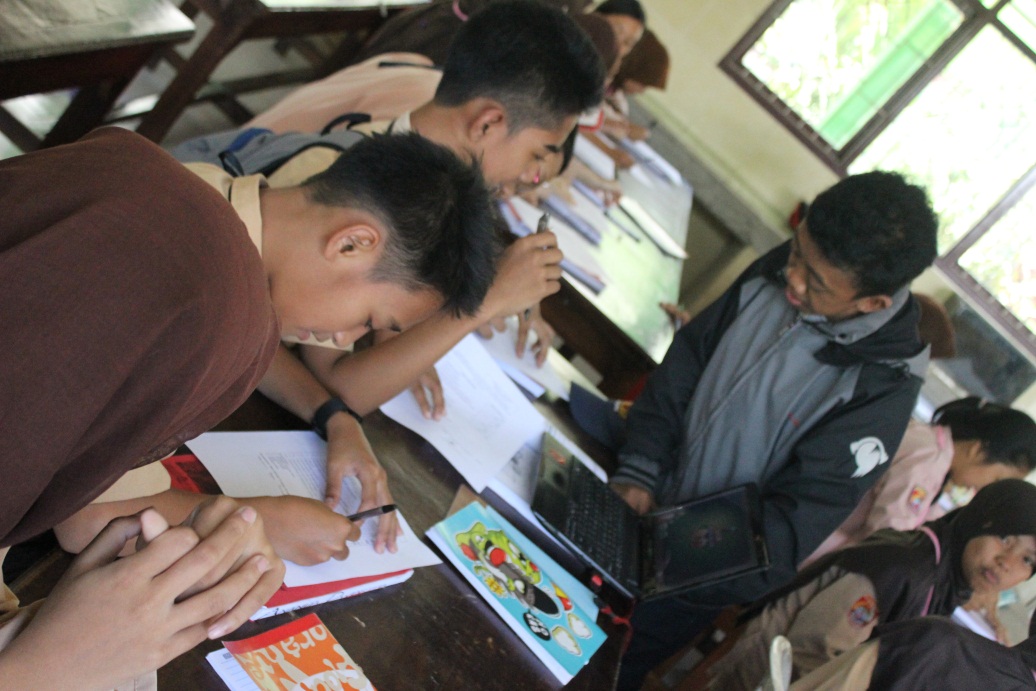 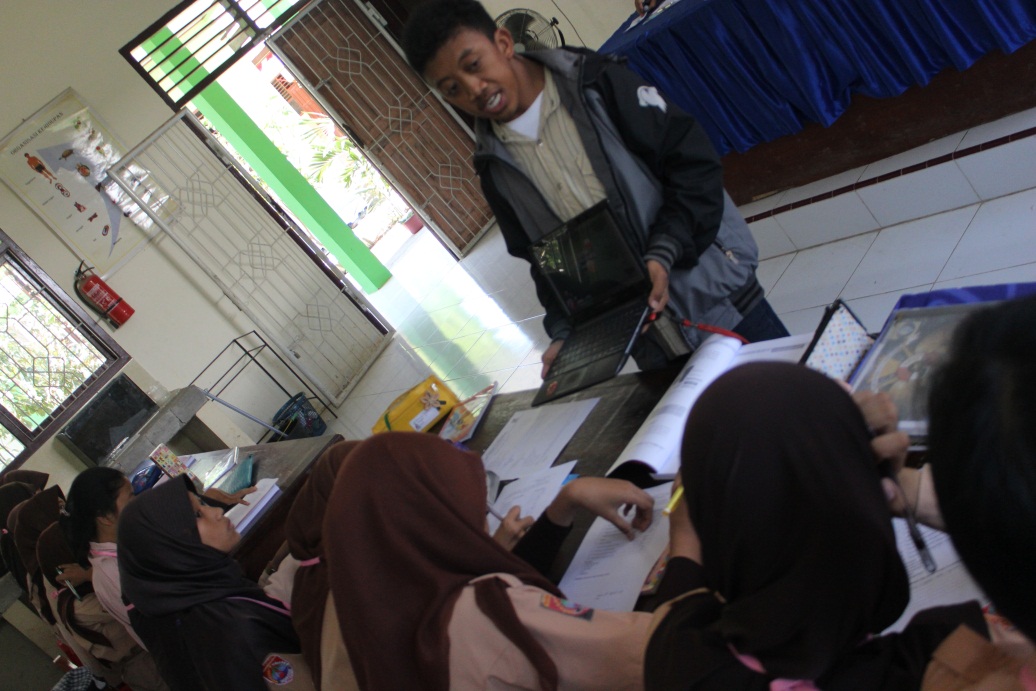 WAWANCARA DAN TANGGAPAN TERHADAP GURU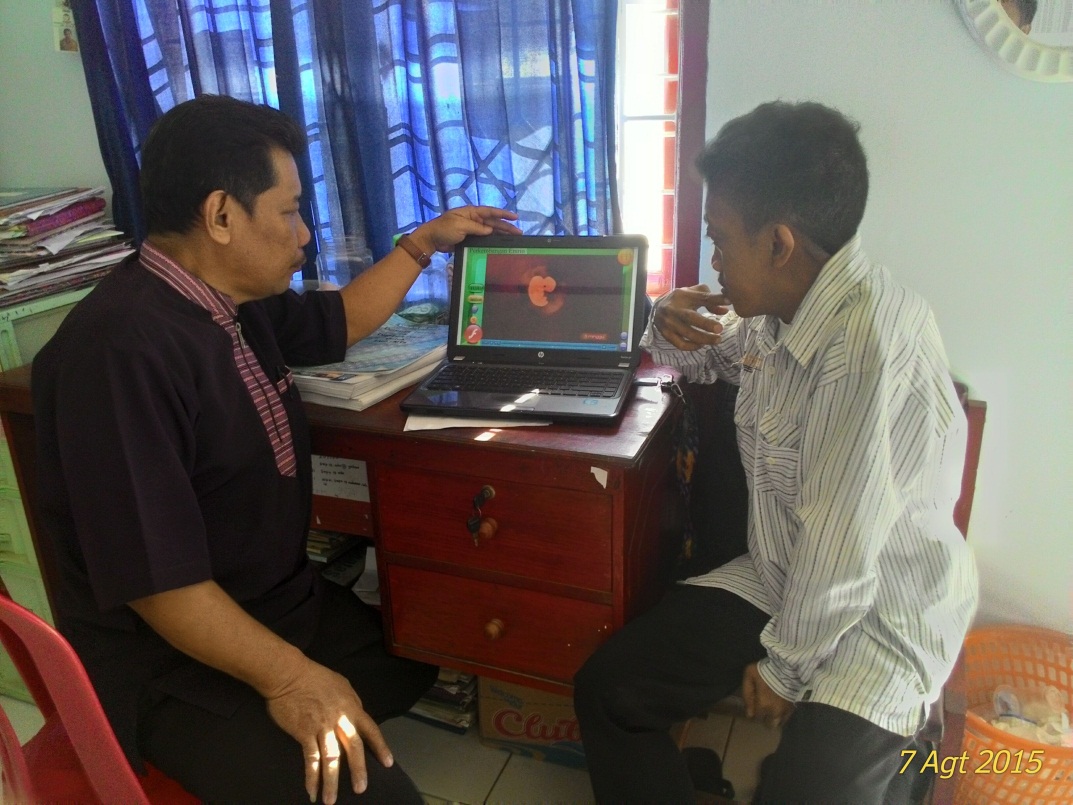 Gambar 9.1 Konsultasi dan Wawancara Terhadap Guru Mata Pelajaran Sebelum Validasi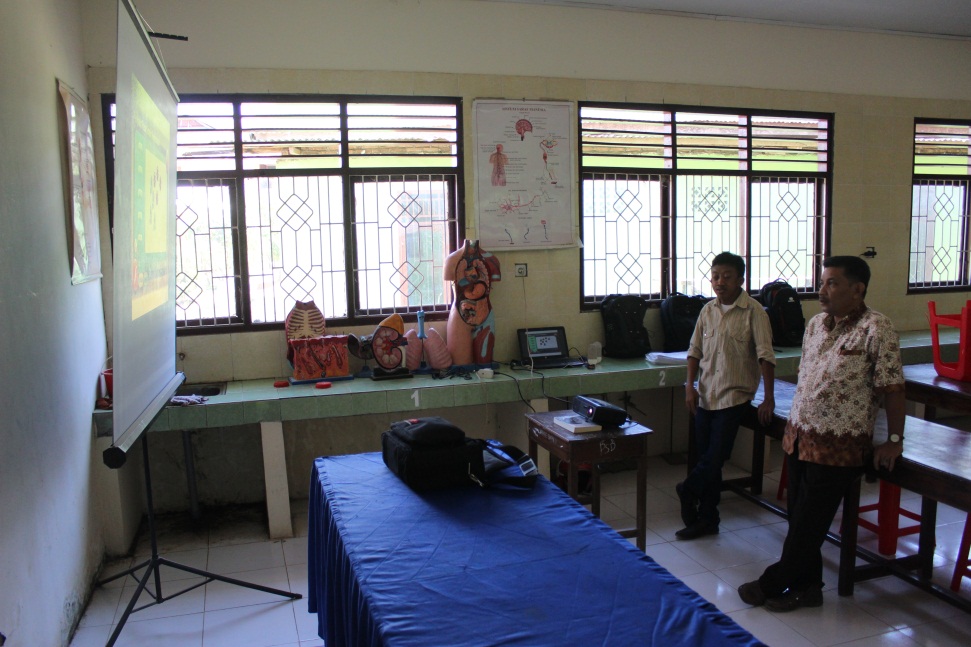 Gambar 9.2 Wawancara terhadap Guru Mata Pelajaran Sesudah Validasi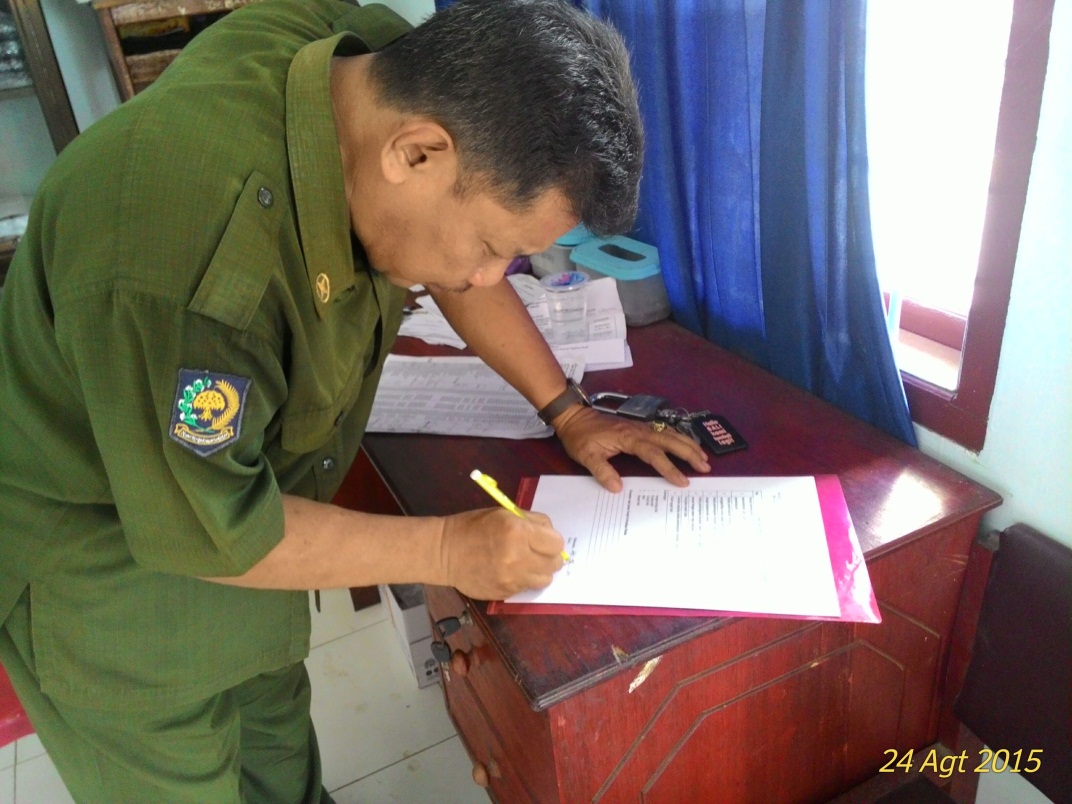 